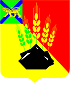 АДМИНИСТРАЦИЯ МИХАЙЛОВСКОГО МУНИЦИПАЛЬНОГО РАЙОНА ПОСТАНОВЛЕНИЕ 
12.02.2019                                             с. Михайловка                                                № 125-паО внесении изменений в постановление администрации Михайловского муниципального района от 14.07.2016 № 462-па «Об утверждении Правил определения требований к закупаемым администрацией Михайловского муниципального района и подведомственными ей казенными и бюджетными учреждениями отдельным видам товаров, работ, услуг (в том числе предельных цен товаров, работ, услуг)»В соответствии со статьей 19 Федерального закона от 5 апреля 2013 года № 44-ФЗ «О контрактной системе в сфере закупок товаров, работ, услуг для обеспечения государственных и муниципальных нужд», постановлением Правительства Российской Федерации от 13 октября 2014 года № 1047 «Об общих требованиях к определению нормативных затрат на обеспечение функций государственных органов, органов управления государственными внебюджетными фондами и муниципальных органов» администрация Михайловского муниципального районаПОСТАНОВЛЯЕТ:1. Внести изменения в  постановление администрации Михайловского муниципального района от 14.07.2016 № 462-па «Об утверждении Правил определения требований к закупаемым администрацией Михайловского муниципального района и подведомственными ей казенными и бюджетными учреждениями отдельным видам товаров, работ, услуг (в том числе предельных цен товаров, работ, услуг)» (далее – постановление) следующего содержания:1.1. Приложение № 1 к Правилам определения требований к закупаемым администрацией Михайловского муниципального района и подведомственными ей казенными и бюджетными учреждениями отдельным видам товаров, работ, услуг (в том числе предельных цен товаров, работ, услуг) к постановлению изложить в новой редакции (прилагается). 2. Муниципальному казенному учреждению «Управление по организационно-техническому обеспечению деятельности администрации Михайловского муниципального района» (Хачатрян Г.В.) разместить данное постановление на официальном сайте администрации Михайловского муниципального района.3. Постановление вступает в силу с момента размещения на официальном сайте администрации Михайловского муниципального района.4. Контроль за исполнением данного постановления возложить на заместителя главы администрации муниципального района Смирнову В.Г.Глава Михайловского муниципального района –Глава администрации района                                                       В.В. АрхиповПриложение №1к Правилам определения требований к закупаемым администрацией Михайловского муниципального района и подведомственными ей казенными и бюджетными учреждениями отдельным видам товаров, работ, услуг (в том числе предельных цен товаров, работ, услуг)Ведомственный перечень отдельных видов товаров, работ, услуг, их потребительские свойства (в том числе качество) и иные характеристики (в том числе предельные цены товаров, работ, услуг) к ним<*> Указывается в случае установления характеристик, отличающихся от значений, содержащихся в обязательном перечне отдельных видов товаров, работ, услуг, в отношении которых определяются требования к их потребительским свойствам (в том числе качеству) и иным характеристикам (в том числе предельные цены товаров, работ, услуг).Обязательный перечень видов товаров, работ, услуг, в отношении которых определяются требования к потребительским свойствам (в том числе качеству) и иным характеристикам (в том числе предельные цены товаров, работ, услуг)№ п/пКод по ОКПДНаименование отдельного вида товаров, работ, услугЕдиница измеренияЕдиница измеренияТребования к потребительским свойствам (в том числе качеству) и иным характеристикам, утвержденные заказчикомТребования к потребительским свойствам (в том числе качеству) и иным характеристикам, утвержденные заказчикомТребования к потребительским свойствам (в том числе качеству) и иным характеристикам, утвержденные заказчикомТребования к потребительским свойствам (в том числе качеству) и иным характеристикам, утвержденные заказчикомТребования к потребительским свойствам (в том числе качеству) и иным характеристикам, утвержденные заказчикомТребования к потребительским свойствам (в том числе качеству) и иным характеристикам, утвержденные заказчикомТребования к потребительским свойствам (в том числе качеству) и иным характеристикам, утвержденные заказчикомТребования к потребительским свойствам (в том числе качеству) и иным характеристикам, утвержденные заказчиком№ п/пКод по ОКПДНаименование отдельного вида товаров, работ, услугкод по ОКЕИнаименованиехарактеристиказначение характеристикиобоснование отклонения значения характеристики от утвержденной администрацией Михайловского района в обязательном  перечнеобоснование отклонения значения характеристики от утвержденной администрацией Михайловского района в обязательном  перечнеобоснование отклонения значения характеристики от утвержденной администрацией Михайловского района в обязательном  перечнеобоснование отклонения значения характеристики от утвержденной администрацией Михайловского района в обязательном  перечнеобоснование отклонения значения характеристики от утвержденной администрацией Михайловского района в обязательном  перечнефункциональное назначение*Отдельные виды товаров, работ, услуг, включенные в перечень отдельных видов товаров, работ, услуг, предусмотренный приложением № 2 к Правилам определения требований к закупаемым администрацией Михайловского муниципального района и подведомственными ей казенными и бюджетными учреждениями отдельным видам товаров, работ, услуг (в том числе предельных цен товаров, работ, услуг), утвержденным постановлением администрации Михайловского муниципального района от_____________№____________ Отдельные виды товаров, работ, услуг, включенные в перечень отдельных видов товаров, работ, услуг, предусмотренный приложением № 2 к Правилам определения требований к закупаемым администрацией Михайловского муниципального района и подведомственными ей казенными и бюджетными учреждениями отдельным видам товаров, работ, услуг (в том числе предельных цен товаров, работ, услуг), утвержденным постановлением администрации Михайловского муниципального района от_____________№____________ Отдельные виды товаров, работ, услуг, включенные в перечень отдельных видов товаров, работ, услуг, предусмотренный приложением № 2 к Правилам определения требований к закупаемым администрацией Михайловского муниципального района и подведомственными ей казенными и бюджетными учреждениями отдельным видам товаров, работ, услуг (в том числе предельных цен товаров, работ, услуг), утвержденным постановлением администрации Михайловского муниципального района от_____________№____________ Отдельные виды товаров, работ, услуг, включенные в перечень отдельных видов товаров, работ, услуг, предусмотренный приложением № 2 к Правилам определения требований к закупаемым администрацией Михайловского муниципального района и подведомственными ей казенными и бюджетными учреждениями отдельным видам товаров, работ, услуг (в том числе предельных цен товаров, работ, услуг), утвержденным постановлением администрации Михайловского муниципального района от_____________№____________ Отдельные виды товаров, работ, услуг, включенные в перечень отдельных видов товаров, работ, услуг, предусмотренный приложением № 2 к Правилам определения требований к закупаемым администрацией Михайловского муниципального района и подведомственными ей казенными и бюджетными учреждениями отдельным видам товаров, работ, услуг (в том числе предельных цен товаров, работ, услуг), утвержденным постановлением администрации Михайловского муниципального района от_____________№____________ Отдельные виды товаров, работ, услуг, включенные в перечень отдельных видов товаров, работ, услуг, предусмотренный приложением № 2 к Правилам определения требований к закупаемым администрацией Михайловского муниципального района и подведомственными ей казенными и бюджетными учреждениями отдельным видам товаров, работ, услуг (в том числе предельных цен товаров, работ, услуг), утвержденным постановлением администрации Михайловского муниципального района от_____________№____________ Отдельные виды товаров, работ, услуг, включенные в перечень отдельных видов товаров, работ, услуг, предусмотренный приложением № 2 к Правилам определения требований к закупаемым администрацией Михайловского муниципального района и подведомственными ей казенными и бюджетными учреждениями отдельным видам товаров, работ, услуг (в том числе предельных цен товаров, работ, услуг), утвержденным постановлением администрации Михайловского муниципального района от_____________№____________ Отдельные виды товаров, работ, услуг, включенные в перечень отдельных видов товаров, работ, услуг, предусмотренный приложением № 2 к Правилам определения требований к закупаемым администрацией Михайловского муниципального района и подведомственными ей казенными и бюджетными учреждениями отдельным видам товаров, работ, услуг (в том числе предельных цен товаров, работ, услуг), утвержденным постановлением администрации Михайловского муниципального района от_____________№____________ Отдельные виды товаров, работ, услуг, включенные в перечень отдельных видов товаров, работ, услуг, предусмотренный приложением № 2 к Правилам определения требований к закупаемым администрацией Михайловского муниципального района и подведомственными ей казенными и бюджетными учреждениями отдельным видам товаров, работ, услуг (в том числе предельных цен товаров, работ, услуг), утвержденным постановлением администрации Михайловского муниципального района от_____________№____________ Отдельные виды товаров, работ, услуг, включенные в перечень отдельных видов товаров, работ, услуг, предусмотренный приложением № 2 к Правилам определения требований к закупаемым администрацией Михайловского муниципального района и подведомственными ей казенными и бюджетными учреждениями отдельным видам товаров, работ, услуг (в том числе предельных цен товаров, работ, услуг), утвержденным постановлением администрации Михайловского муниципального района от_____________№____________ Отдельные виды товаров, работ, услуг, включенные в перечень отдельных видов товаров, работ, услуг, предусмотренный приложением № 2 к Правилам определения требований к закупаемым администрацией Михайловского муниципального района и подведомственными ей казенными и бюджетными учреждениями отдельным видам товаров, работ, услуг (в том числе предельных цен товаров, работ, услуг), утвержденным постановлением администрации Михайловского муниципального района от_____________№____________ Отдельные виды товаров, работ, услуг, включенные в перечень отдельных видов товаров, работ, услуг, предусмотренный приложением № 2 к Правилам определения требований к закупаемым администрацией Михайловского муниципального района и подведомственными ей казенными и бюджетными учреждениями отдельным видам товаров, работ, услуг (в том числе предельных цен товаров, работ, услуг), утвержденным постановлением администрации Михайловского муниципального района от_____________№____________ Отдельные виды товаров, работ, услуг, включенные в перечень отдельных видов товаров, работ, услуг, предусмотренный приложением № 2 к Правилам определения требований к закупаемым администрацией Михайловского муниципального района и подведомственными ей казенными и бюджетными учреждениями отдельным видам товаров, работ, услуг (в том числе предельных цен товаров, работ, услуг), утвержденным постановлением администрации Михайловского муниципального района от_____________№____________ 1.Дополнительный перечень отдельных видов товаров, работ, услуг, определенный администрацией Михайловского муниципального районаДополнительный перечень отдельных видов товаров, работ, услуг, определенный администрацией Михайловского муниципального районаДополнительный перечень отдельных видов товаров, работ, услуг, определенный администрацией Михайловского муниципального районаДополнительный перечень отдельных видов товаров, работ, услуг, определенный администрацией Михайловского муниципального районаДополнительный перечень отдельных видов товаров, работ, услуг, определенный администрацией Михайловского муниципального районаДополнительный перечень отдельных видов товаров, работ, услуг, определенный администрацией Михайловского муниципального районаДополнительный перечень отдельных видов товаров, работ, услуг, определенный администрацией Михайловского муниципального районаДополнительный перечень отдельных видов товаров, работ, услуг, определенный администрацией Михайловского муниципального районаДополнительный перечень отдельных видов товаров, работ, услуг, определенный администрацией Михайловского муниципального районаДополнительный перечень отдельных видов товаров, работ, услуг, определенный администрацией Михайловского муниципального районаДополнительный перечень отдельных видов товаров, работ, услуг, определенный администрацией Михайловского муниципального районаДополнительный перечень отдельных видов товаров, работ, услуг, определенный администрацией Михайловского муниципального районаДополнительный перечень отдельных видов товаров, работ, услуг, определенный администрацией Михайловского муниципального района1. № п/пКод по ОКПДНаименование отдельного вида товаров, работ, услугТребования к потребительским свойствам (в том числе качеству) и иным характеристикам (в том числе предельные цены) отдельных видов товаров, работ, услугТребования к потребительским свойствам (в том числе качеству) и иным характеристикам (в том числе предельные цены) отдельных видов товаров, работ, услугТребования к потребительским свойствам (в том числе качеству) и иным характеристикам (в том числе предельные цены) отдельных видов товаров, работ, услугТребования к потребительским свойствам (в том числе качеству) и иным характеристикам (в том числе предельные цены) отдельных видов товаров, работ, услугТребования к потребительским свойствам (в том числе качеству) и иным характеристикам (в том числе предельные цены) отдельных видов товаров, работ, услугТребования к потребительским свойствам (в том числе качеству) и иным характеристикам (в том числе предельные цены) отдельных видов товаров, работ, услугТребования к потребительским свойствам (в том числе качеству) и иным характеристикам (в том числе предельные цены) отдельных видов товаров, работ, услугТребования к потребительским свойствам (в том числе качеству) и иным характеристикам (в том числе предельные цены) отдельных видов товаров, работ, услугТребования к потребительским свойствам (в том числе качеству) и иным характеристикам (в том числе предельные цены) отдельных видов товаров, работ, услугТребования к потребительским свойствам (в том числе качеству) и иным характеристикам (в том числе предельные цены) отдельных видов товаров, работ, услугТребования к потребительским свойствам (в том числе качеству) и иным характеристикам (в том числе предельные цены) отдельных видов товаров, работ, услугТребования к потребительским свойствам (в том числе качеству) и иным характеристикам (в том числе предельные цены) отдельных видов товаров, работ, услуг№ п/пКод по ОКПДНаименование отдельного вида товаров, работ, услугхарактеристикаЕдиница измеренияЕдиница измеренияЗначение характеристикиЗначение характеристикиЗначение характеристикиЗначение характеристикиЗначение характеристикиЗначение характеристикиЗначение характеристикиЗначение характеристикиЗначение характеристики№ п/пКод по ОКПДНаименование отдельного вида товаров, работ, услугКод по ОКЕИнаименованиеАдминистрация Михайловского муниципального района Приморского краяАдминистрация Михайловского муниципального района Приморского краяАдминистрация Михайловского муниципального района Приморского краяАдминистрация Михайловского муниципального района Приморского краяАдминистрация Михайловского муниципального района Приморского краяАдминистрация Михайловского муниципального района Приморского краяКазенные и бюджетные учреждения Казенные и бюджетные учреждения Казенные и бюджетные учреждения № п/пКод по ОКПДНаименование отдельного вида товаров, работ, услугКод по ОКЕИнаименованиеГлава Михайловского муниципального районаРуководители Руководители Руководители Главные специалисты, ведущие, специалисты и специалисты 1 и 2 разрядов, Технический персонал Руководители учреждений Заместители, специалистыТехнический персонал№ п/пКод по ОКПДНаименование отдельного вида товаров, работ, услугКод по ОКЕИнаименованиеГлава Михайловского муниципального районаПредседатель Думы Михайловского муниципального районаПервый заместитель главы администрации, заместитель главы администрации района Руководитель аппарата, начальники управлений, отделов администрации районаГлавные специалисты, ведущие, специалисты и специалисты 1 и 2 разрядов, Технический персонал Руководители учреждений Заместители, специалистыТехнический персонал1.30.02.12Машины вычислительные электронные цифровые портативные массой не более 10 кг для автоматической обработки данных  Пояснения по требуемой продукции: ноутбукиразмер и тип экрана, вес, тип процессора, частота процессора, размер оперативной памяти, объем накопителя, тип жесткого диска, оптический привод, наличие модулей Wi-Fi, Bluetooth, поддержки 3G (UMTS), тип видеоадаптера, время работы, операционная система, предустановленное программное обеспечение, предельная цена383рубль45 тыс.45 тыс.40 тыс.40 тыс.35 тыс.35 тыс.35 тыс.35 тыс.35 тыс.2.30.02.15Машины вычислительные электронные цифровые прочие, содержащие или не содержащие в одном корпусе одно или два из следующих устройств для автоматической обработки данных: запоминающие устройства, устройства ввода, устройства вывода.Пояснения по требуемой продукции:компьютеры персональные настольныетип (моноблок/системный блок и монитор), размер экрана/монитора, тип процессора, частота процессора, размер оперативной памяти, объем накопителя, тип жесткого диска, оптический привод, тип видеоадаптера, операционная система, предустановленное программное обеспечение, предельная цена383рубль45 тыс.45 тыс.45 тыс.45 тыс.45 тыс.45 тыс.45 тыс.45 тыс.45 тыс.3.30.02.16Устройства ввода/вывода данных, содержащие или не содержащие в одном корпусе запоминающие устройства.Пояснения по требуемой продукции: принтеры, сканеры, многофункциональные устройстваметод печати (струйный/лазерный - для принтера/многофункционального устройства), разрешение сканирования (для сканера/многофункционального устройства), цветность (цветной/черно-белый), максимальный формат, скорость печати/сканирования, наличие дополнительных модулей и интерфейсов (сетевой интерфейс, устройства чтения карт памяти и т.д.)383рубль35 тыс.35 тыс.35 тыс.30 тыс.30 тыс.30 тыс.35 тыс.35 тыс.30тыс.4.32.20.11Аппаратура передающая для радиосвязи, радиовещания и телевидения.Пояснения по требуемой продукции: телефоны мобильныетип устройства (телефон/смартфон), поддерживаемые стандарты, операционная система, время работы, метод управления (сенсорный/кнопочный), количество SIM-карт, наличие модулей и интерфейсов (Wi-Fi, Bluetooth, USB, GPS), стоимость годового владения оборудованием (включая договоры технической поддержки, обслуживания, сервисные договоры) из расчета на одного абонента (одну единицу трафика) в течение всего срока службы, предельная цена383рубль	 10 тыс. 7, 5 тыс. 7, 5 тыс. 7,5 тыс.  5 тыс. 7,5 тыс. 5 тыс.5.34.10.22Автомобили легковые предельная цена383Рубль3 млн.3 млн.2 млн 1,5 млн1,5 млн  тыс.8.36.11.11Мебель для сидения с металлическим каркасомматериал (металл), обивочные материалы, предельная ценапредельное значение - кожа натуральная;возможные значения: искусственная кожа, мебельный (искусственный) мех, искусственная замша (микрофибра), ткань, нетканые материалыпредельное значение - кожа натуральная;возможные значения: искусственная кожа, мебельный (искусственный) мех, искусственная замша (микрофибра), ткань, нетканые материалыпредельное значение - кожа натуральная;возможные значения: искусственная кожа, мебельный (искусственный) мех, искусственная замша (микрофибра), ткань, нетканые материалыпредельное значение - искусственная кожа;возможные значения: мебельный (искусственный) мех, искусственная замша (микрофибра), ткань, нетканые материалыпредельное значение - ткань;возможные значения: нетканые материалыпредельное значение - ткань;возможные значения: нетканые материалы предельное значение - кожа натуральная;возможные значения: искусственная кожа, мебельный (искусственный) мех, искусственная замша (микрофибра), ткань, нетканые материалыпредельное значение - искусственная кожа;возможные значения: мебельный (искусственный) мех, искусственная замша (микрофибра), ткань, нетканые материалыпредельное значение - ткань;возможные значения: нетканые материалыКресло 383рубль45 тыс.45 тыс.35тыс.30 тыс.20 тыс.10 тыс.30 тыс.20 тыс.10 тыс.Стул 383рубль12 тыс.12 тыс.8 тыс.5 тыс.5 тыс.5 тыс.5 тыс.5 тыс.5 тыс.9.36.11.12Мебель для сидения с деревянным каркасомматериал (вид древесины)предельное значение - массив древесины "ценных" пород (твердолиственных и тропических);возможные значения: древесина хвойных и мягколиственных пород:береза, лиственница, сосна, ельпредельное значение - массив древесины "ценных" пород (твердолиственных и тропических);возможные значения: древесина хвойных и мягколиственных пород:береза, лиственница, сосна, ельпредельное значение - массив древесины "ценных" пород (твердолиственных и тропических);возможные значения: древесина хвойных и мягколиственных пород:береза, лиственница, сосна, ельвозможное значение - древесина хвойных и мягколиственных пород: береза, лиственница, сосна, ельвозможное значение - древесина хвойных и мягколиственных пород: береза, лиственница, сосна, ельвозможное значение - древесина хвойных и мягколиственных пород: береза, лиственница, сосна, ельпредельное значение - массив древесины "ценных" пород (твердолиственных и тропических);возможные значения: древесина хвойных и мягколиственных пород:береза, лиственница, сосна, ельвозможное значение - древесина хвойных и мягколиственных пород: береза, лиственница, сосна, ельвозможное значение - древесина хвойных и мягколиственных пород: береза, лиственница, сосна, ель9.36.11.12Мебель для сидения с деревянным каркасомобивочные материалыпредельное значение - кожа натуральная;возможные значения: искусственная кожа, мебельный (искусственный) мех, искусственная замша (микрофибра), ткань, нетканые материалыпредельное значение - кожа натуральная;возможные значения: искусственная кожа; мебельный (искусственный) мех, искусственная замша (микрофибра), ткань, нетканые материалыпредельное значение - кожа натуральная;возможные значения: искусственная кожа; мебельный (искусственный) мех, искусственная замша (микрофибра), ткань, нетканые материалыпредельное значение - искусственная кожа;возможные значения: мебельный (искусственный) мех, искусственная замша (микрофибра), ткань, нетканые материалыпредельное значение - ткань;возможное значение: нетканые материалыпредельное значение - ткань;возможное значение: нетканые материалыпредельное значение - кожа натуральная;возможные значения: искусственная кожа, мебельный (искусственный) мех, искусственная замша (микрофибра), ткань, нетканые материалыпредельное значение - ткань;возможное значение: нетканые материалыпредельное значение - ткань;возможное значение - нетканые материалы9.36.11.12Мебель для сидения с деревянным каркасомСтул, предельная цена383рубль12 тыс.12 тыс.8тыс.5 тыс.5 тыс.5 тыс.5 тыс.5 тыс.5 тыс.9.36.11.12Мебель для сидения с деревянным каркасомДиван, предельная цена383рубль15 тыс.10.36.12.11Мебель металлическая для офисов, административных помещений, учебных заведений, учреждений культуры и т.п.материал (металл)Предельное значение-сталь, покрытие полимерноеПредельное значение-сталь, покрытие полимерноеПредельное значение-сталь, покрытие полимерноеПредельное значение-сталь, покрытие полимерноеПредельное значение-сталь, покрытие полимерноеПредельное значение-сталь, покрытие полимерноеПредельное значение-сталь, покрытие полимерноеПредельное значение-сталь, покрытие полимерноеПредельное значение-сталь, покрытие полимерное10.36.12.11Мебель металлическая для офисов, административных помещений, учебных заведений, учреждений культуры и т.п.Сейф, предельная цена383рубль18 тыс.18 тыс.15 тыс.15 тыс.15 тыс.15 тыс.15 тыс.15 тыс.15 тыс.10.36.12.11Мебель металлическая для офисов, административных помещений, учебных заведений, учреждений культуры и т.п.Шкаф архивный, предельная цена383	рубль22 тыс.22 тыс.11.36.12.12Мебель деревянная для офисов, административных помещений, учебных заведений, учреждений культуры и т.п.материал (вид древесины)предельное значение - массив древесины "ценных" пород (твердо-лиственных и тропических);возможные значения: древесина хвойных и мягколиственных породпредельное значение - массив древесины "ценных" пород (твердо-лиственных и тропических);возможные значения: древесина хвойных и мягколиственных породпредельное значение - массив древесины "ценных" пород (твердо-лиственных и тропических);возможные значения: древесина хвойных и мягколиственных породвозможные значения - древесина хвойных и мягколиственных породвозможные значения - древесина хвойных и мягколиственных породвозможные значения - древесина хвойных и мягколиственных породпредельное значение - массив древесины "ценных" пород (твердо-лиственных и тропических);возможные значения: древесина хвойных и мягколиственных породвозможные значения - древесина хвойных и мягколиственных породвозможные значения - древесина хвойных и мягколиственных пород11.36.12.12Мебель деревянная для офисов, административных помещений, учебных заведений, учреждений культуры и т.п.Стол, предельная цена383рубль50 тыс.50 тыс.30 тыс.20 тыс.15 тыс.	15 тыс.20 тыс.	15 тыс.15 тыс.Приставка, предельная цена383рубль15 тыс.15 тыс.15 тыс.15 тыс.15 тыс.Тумба, предельная цена383рубль15тыс.15 тыс.15 тыс.10 тыс.10 тыс.10 тыс.15 тыс.10 тыс.10 тыс.Шкаф, предельная цена383рубль45 тыс.45 тыс.35 тыс.30 тыс.25 тыс.25тыс.35 тыс.25 тыс.25 тыс.Гардероб, предельная цена383рубль32 тыс.